July 30, 2020Via Electronic FilingMs. Tanowa M Troupe, Docketing DivisionPublic Utilities Commission of Ohio, 13th FloorRe:	United Telephone Company of Ohio d/b/a CenturyLink 	Case No. 90-5041-TP-TRF and Case No. 20-1335-TP-ZTADear Ms. Troupe:Enclosed for filing is United Telephone Company of Ohio d/b/a CenturyLink’s tariff to increase Residential Individual Line rates for competitive exchanges and to reduce zone charges for Individual Lines.  This filing also reflects the new maximum rates for those exchanges.  The following revisions are included in this filing:Section 2, 3rd Revised Sheet 2Section 2, 4th Revised Sheet 2.1Section 2, 3rd Revised Sheet 2.2Section 2, 3rd Revised Sheet 2.3Section 2, 4th Revised Sheet 2.4Section 2, 8th Revised Sheet 3These tariff sheets are filed with a July 30, 2020 issue date and an effective date of August 1, 2020.  If you have any questions regarding this filing, please contact me.Sincerely,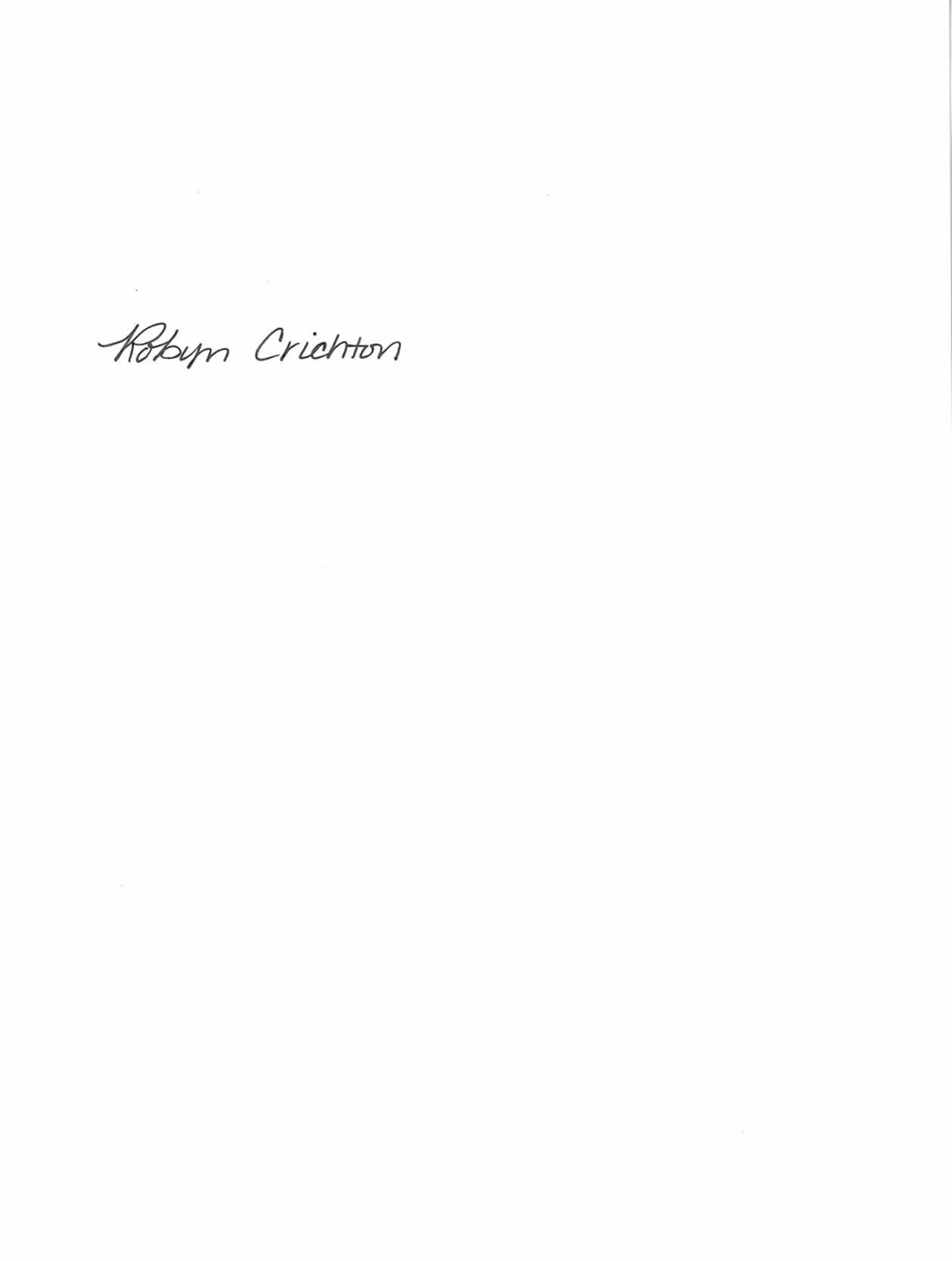 Robyn Crichtoncc: 	Joshua Motzer, CenturyLinkOH2020-02